Týdenní plán30. týden – sudý                                          20. 3. – 24. 3. 2023 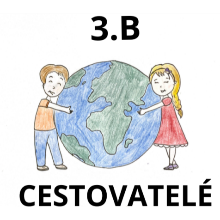 Důležité informace Milí rodiče a Cestovatelé, doufáme, že jste si užili jarní prázdniny a odpočinuli jste si. Skupina S2 si na pondělní (20. 3.) informatiku přinese své přihlašovací údaje do školního e-mailu a do Teamsů (hlavně heslo). Kdo heslo zapomněl, tomu bude vygenerováno nové.Tento týden budeme v českém jazyce opakovat a více trénovat určování pádů. Pro mnohé Cestovatele je to stále oříšek. Určování pádů bude i v testech pokroků tohoto týdne.V pátek 24. 3. se bude první dvě hodiny psát v celé škole matematický klokan. Budou ho psát všichni Cestovatelé, vliv na známku to mít ale nebude.Příští týden (27. – 31. 3.) začneme rýsovat s kružítkem. Prosíme tedy o jeho zakoupení. Stačí pouze obyčejné, nemusí být žádné speciální.S přáním krásného prožití předposledního březnového týdneVaše paní učitelky Míša, Kája, Zuzka a PéťaPlán učiva na tento týden Český jazyk Učebnice do str. 87Pracovní sešit 2 do str. 16S jistotou píšu i, í, y, ý po Z, L, B, M, P, S a V.Opakuji učivo 3. třídy.Vím, jak používat prosbu a poděkování.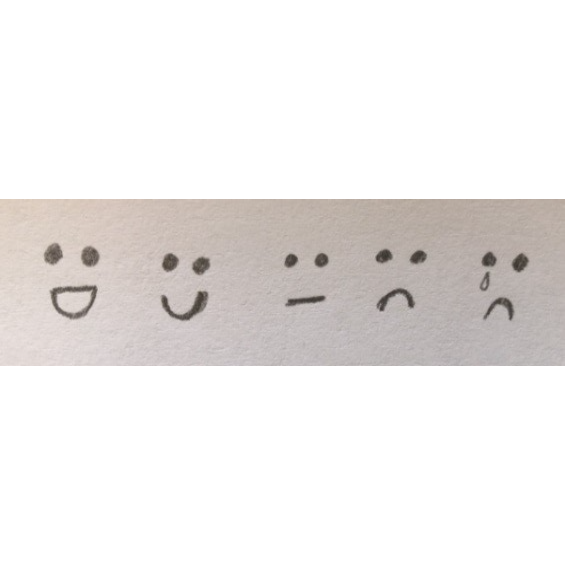 Matematika Učebnice do str. 74Pracovní sešit 2 do str. 19Písemné násobím trojciferné číslo s jednociferným číslem.Vrátím neposedy zpět do výpočtů.Přepisuju krokování do čísel.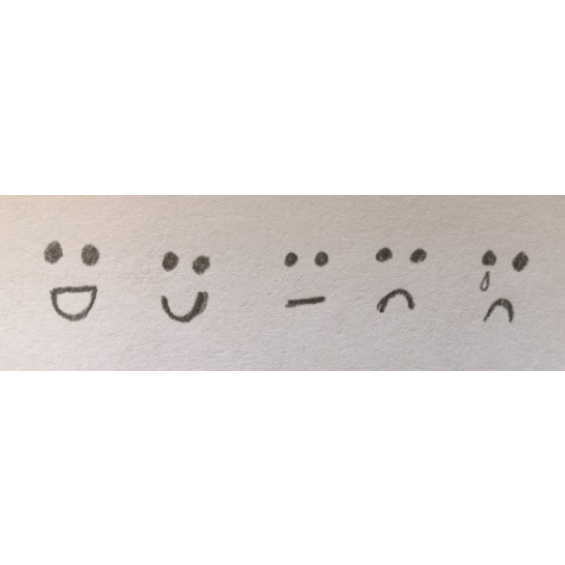 Svět kolem nás Učebnice do str. 44Učím se měřit a používat vhodné pomůcky a jednotky měření u veličiny hmotnosti.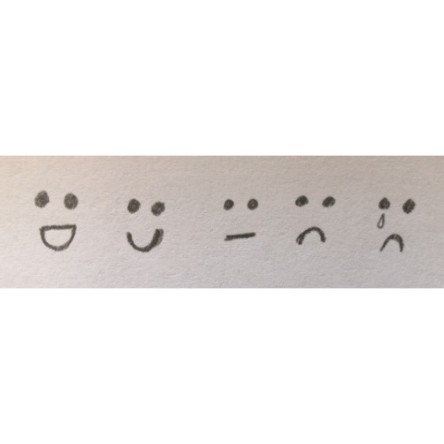 Anglický jazyk Unit 1: Back to school: Sestavím si vlastni rozvrh.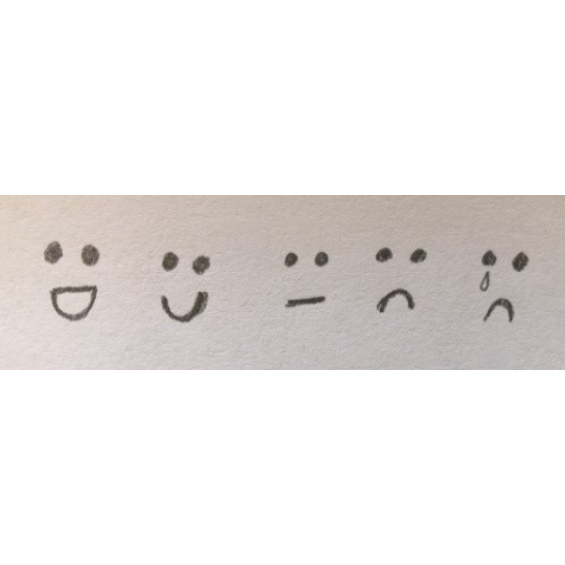 Školní družina